Step 1: Signing into the Attendance AppOnce you have downloaded the app, you will sign into it using the following: 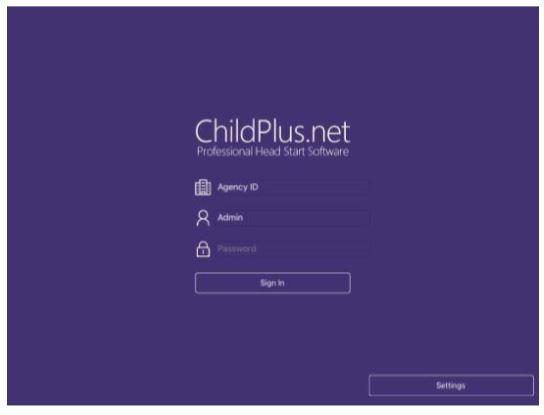 AgencyID: NWMichiganUserName: The first initial of your first name followed by your last name, all in lowercase. Example: jsmith Password: Provided by your coordinator Step 2: Selecting a ClassroomYou can select what classroom you want to work with by clicking Please Select a Class. Once you select a class, you will be in the Attendance mode by default. Two other modes are available too.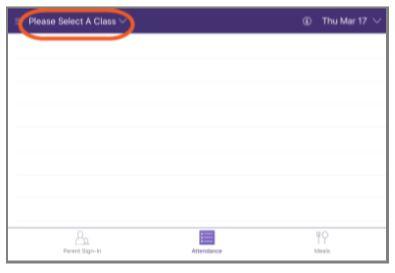 Parent Sign in: You may choose to use the Parent Sign in mode for parents to sign in. This mode does not allow you to add notes or reasons. See Steps 5 and 6 below for instructions on adding notes and reasons for absences to the Attendance mode.Meals: You will not use the Meals mode.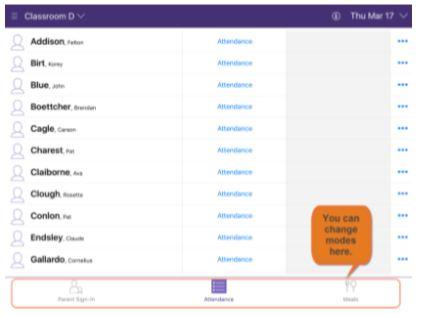 You may need to scroll down to see all of the children in your class.Step 3: Check the dateBy default, the Attendance App will always be set to the current date. 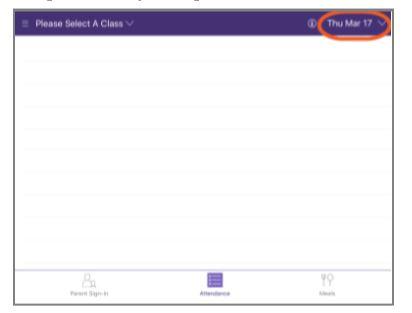 If you need to work on a date that was previously unopened contact your coordinator for assistance.Step 4: Recording Daily AttendanceClick the word Attendance to the right of the child’s name. You can then choose which attendance status you’d like to assign to the child. Every day, Monday through Friday, needs to have an attendance status. 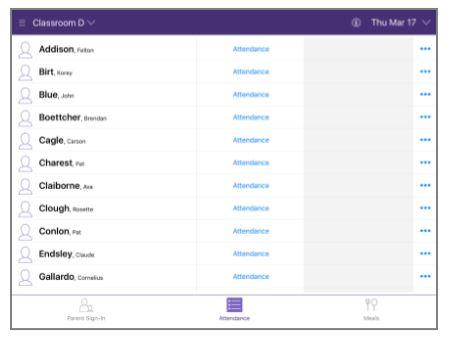 Enter "Present" if a child is present on any day.Enter "Absent" if a child is absent for all HS/EHS program hours for any HS/EHS day.  **Remember to record the reason for absence and how contact was made with the family. See instructions below.Enter "Not Scheduled" if:A HS child has attended four days that week and is absent on the fifth day.An EHS child has attended three days that week and is absent on the 4th and/or 5th dayA child does not attend on a snow day and your classroom remains open.Enter "No Class" if:your site is closed for a training day, snow day, or holiday.your classroom does not offer care on FridayStep 5: Reason for Absence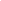 If you select Absent within the Attendance Status, an option to enter Absence Reason appears in the next column. To record the reason for absence, click Absence Reason and select the appropriate option for absence. Step 6: Adding Notes for AttendanceOnce you have completed selecting an absence reason, click the  icon in the far-right column and a choice to select Edit Attendance and Notes appears.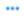 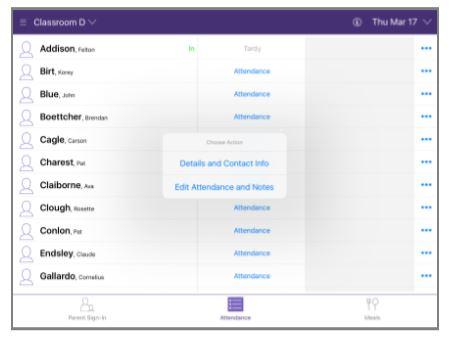 In the notes space, please indicate the following information each day: specific reason for absence (i.e. strep throat) who contacted who regarding the absence (i.e. mom called the center or the teacher contacted dad through an app) Unexplained AbsencesTo ensure child well-being and family safety the following steps are to be implemented for unexplained absences:When a child is unexpectedly absent and a parent or guardian has not contacted the program within one hour of the expected time of arrival, the program must attempt to contact the parent by the end of the day. Document the reason for absence and who made the contact in the ChildPlus Attendance App.If you are unable to make contact with the family that day, choose "Unexpected Absence" from the "Absence Reason" list.Your Coordinator is required to complete a home visit to check for child and family safety if a child has multiple unexplained absences (such as two consecutive unexplained absences). Notify your Coordinator within 24 hours if a student has two unexplained absences on consecutive days, and you are unable to make contact with the family.Installing FREE appsPress GET, then INSTALLEnter password (should be P@$$word2017 for new ipads)3.	Choose Review4.	Agree to Terms and Conditions, choose NextSelect Title, choose NextEnter the agency main office info:3963  Three Mile RdTraverse City, MI 49686(800)632-7334Select ContinuePress GET, then INSTALLEnter passwordChoose Always Require